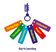 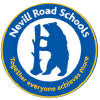 Together Everyone Achieves More 50 Books to Read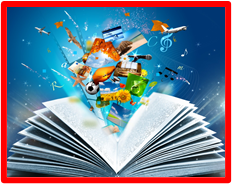 Year 5Marcus RashfordYou Are a ChampionHow to be the best you can beAccidental Trouble MagnetZanib MionMalamanderThomas TaylorThe CreakersTom FletcherHackerMalorie BlackmanArtemis FowlEoin ColferThe Boy in the DressDavid WalliamsHarry PotterChamber of SecretsJK Rowling Bear choice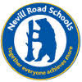 Title:_____________Author: __________Hidden FiguresMargot Lee ShetterlyHorrible ScienceSpace, Stars and Slimy AliensBlack PowderAlly SherrickLionboyZizou CorderPlastic SucksDougie Poynter Terrible TudorsHorrible Histories Funky ChickensBenjamin ZephaniaMy Brother is a SuperheroDavid SolomansHorrible HistoriesFatal ForcesDog ManDav PilkeyCentrally Heated KnickersMichael RosenHow to Train Your DragonCressida Cowell George’s Secret Key to the UniverseLucy & Stephen Hawking. The Shakespeare Stories - MacbethGroosham GrangeAnthony HorowitzFootball MadBenjamin ZephaniahQueen of the FallsChris Van AllsburgBear choiceTitle:_____________Author: __________Windrush ChildBenjamin ZephaniaBright Bursts of ColourMatt GoodfellowThe Secret Viking AdventureAlly KennenRoom 13Robert Swindells The Demon HeadmasterGillian CrossStormbreaker(Alex Rider)Anthony HorowitzBear choiceTitle:_____________Author: __________The World of Albie BrightChristopher EdgeThe Girl of Ink and StarsKiran Milwood HargraveThe London Eye MysterySiobhan DowdHorrible Histories Vicious VikingsThe Boy at the Back of the ClassOnjali Q RaufBrightstorm: A Sky-Ship AdventureVashti HardyThe Boy who sailed the Ocean in an ArmchairLana WilliamsonBear choiceTitle:_____________Author: __________The Brilliant World of Tom GatesLiz PichonWatership DownRichard AdamsVarjak PawS F SaidBear choiceTitle:_____________Author: __________Boy in the TowerPolly Ho-YenThe Strange Worlds Travel AgencyL.D. LapinskiDork Diaries Rachel Renee RussellThe Wind in the WillowsKenneth Grahame 